СОВЕТОКТЯБРЬСКОГО МУНИЦИПАЛЬНОГО ОБРАЗОВАНИЯ ЛЫСОГОРСОГО МУНИЦИПАЛЬНОГО РАЙОНАСАРАТОВСКОЙ ОБЛАСТИРЕШЕНИЕОт 24 мая   2007 года	№7/10О  внесении  изменений и дополненийв Устав Октябрьского муниципального образования Лысогорского муниципального района.В соответствии с Федеральным законом от 6 октября 2006 года № 131 -ФЗ «Об общих принципах организации местного самоуправления вРоссийской Федерации» (с изменениями и дополнениями) Совет Октябрьского муниципального образования РЕШИЛ;I .Принять проект изменений и дополнений в Устав Октябрьского муниципального образования;В части 1 статьи 3 абзацам 1-35 присвоить нумерацию 1) - 35).Пункт 7 части 1 статьи 3 утрачивает силу с 1 января 2008 года. Часть 1 статьи 3 пунктом 8Л следующего содержания: « 8Л . участие в профилактике терроризма и экстремизма,В пункте 24 части 1 статьи 3 слова «использования и охраны сельских а также в минимизации и (или) ликвидации последствий проявлений терроризма и экстремизма в границах поселения».В пункте 12 части 1 статьи 3 после слова «комплектование» дополнить словами « и обеспечение сохранности».В пункте 15 части 1 статьи 3 слова «органы местного самоуправления имеют право на создание музеев поселения» исключить.Пункт 21 части 1 статьи 3 утрачивает силу с 1 января 2008 года ,В пункте 24 части 1 стати 3 слова « использования и охраны лесов, расположенных в границах населённых пунктов поселения» заменить словами «использование, охраны, защиты, воспроизводства сельских лесов, лесов особо охраняемых природных территорий, расположенных в границах населённых пунктов поселения».Части 1 статьи 3 дополнить пунктами 36, 37 следующего содержания : « 36) осуществление муниципального лесного контроля - надзора».37) создание условий для деятельности добровольных формирований населения по охране общественного порядка ( вступает в силу с I января 2008 года)»,Часть 2 статьи 3 утратила силу с 1 января 2007 года.Дополнить статьёй 3.1 следующего содержания:«Статья 3.1. Права органов местного самоуправления поселения на решение вопросов, не отнесённых к вопросам местного значения поселений.1 .Органы местного самоуправления поселения имеют право на :создание музеев поселения;участие в организации и финансировании проведения на территории
поселения общественных работ для граждан, испытывающих
трудности в поиске работы, а также временной занятости
несовершеннолетних граждан в возрасте от 14 до 18 лет;совершение нотариальных действий, предусмотренных
законодательством, в случае отсутствия в поселении нотариуса (вступает в силу с 15 января 2008 года);участие в осуществлении деятельности по опеке и попечительству (
вступает в силу с ! января 2008 года);осуществление финансирования и со финансирования капитального
ремонта жилых домов, находящихся в муниципальной собственности
до 1 марта 2005 года;создание условий для осуществления деятельности, связанной с
реализацией прав местных национально-культурных автономий на
территории поселения;оказание содействия национально-культурному развитию народов
Российской Федерации и реализации мероприятий в сфере
межнациональных отношений на территории поселения.2. Органы местного самоуправления поселения вправе решать вопросы, указанные в части 1 настоящей статьи, участвовать в осуществлении иных государственных полномочий, если это участие предусмотрено федеральными законами, а также решать иные вопросы, не отнесённые к компетенции органов местного самоуправления других муниципальных образований, органов государственной власти и не исключённые из их компетенции федеральными законами и законами субъектов Российской Федерации, только за счёт собственных доходов местных бюджетов ( за исключением субвенций и дотаций, предоставляемых из федерального бюджета субъекта Российской Федерации)».Пункт 3 статьи 7 утратил силу.Статью 15 изложить в следующей редакции:«1. Граждане имеют право на индивидуальные и коллективные обращения в органы местного самоуправления.2.Обращения граждан подлежат рассмотрению в порядке и сроки, установленные Федеральным законом от 2 мая 2006 года № 59 - ФЗ «О .порядке рассмотрения обращений граждан Российской Федерации»З.За нарушение порядка и сроков рассмотрения обращений граждан должностные лица местного самоуправления несут ответственность в соответствии с законодательством Российской Федерации»Абзац 7 статьи 26 дополнит словами:«, приобретения им гражданства иностранного государства либо получения им вида на жительство или иного документа, подтверждающего право на постоянное проживание гражданина Российской Федерации на территории иностранного государства, не являющегося участником международного договора Российской Федерации, в соответствии с которым гражданин Российской Федерации, имеющий гражданство иностранного государства, имеет право быть избранным в органы местного самоуправления»,Абзац 8 части 1 статьи 30 дополнить словами:«, приобретения им гражданства иностранного государства либо получения им вида на жительство или иного документа, подтверждающего право на постоянное проживание гражданина Российской Федерации на территории иностранного государства, не являющегося участником международного договора Российской Федерации, в соответствии с которым гражданин Российской Федерации, имеющий гражданство иностранного государства, имеет право быть избранным в органы местного самоуправления».Абзац 9 части 5 статьи 32 дополнить словами:«, приобретения им гражданства иностранного государства либо получения им вида на жительство или иного документа, подтверждающего право на постоянное проживание гражданина Российской Федерации на территории иностранного государства, не являющегося участником международного договора Российской Федерации, в соответствии с которым гражданин Российской Федерации, имеющий гражданство иностранного государства, имеет право быть избранным в оргакы местного самоуправления»,В абзаце части! стати 39 после слова «референдуме» дополнит словами «(сходе граждан)»,2.Принятъ Устав Октябрьского муниципального образования с изменениями и дополнениями.3.Контроль за исполнением настоящего решения возложить на секретаря Совета Октябрьского муниципального образования Лысогорскогомуниципального района Роднякову Н.В.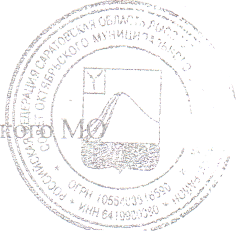 